CARTA DA TERRA“Junto com todos os povos da Terra nós formamos uma grande família. E cada um de nós compartilha a responsabilidade pelo presente e pelo futuro bem-estar da família humana e de todo o mundo dos seres vivos.Somos parte de um grande universoNesse universo, nosso planeta é cheio de vida, com muitas plantas, animais e pessoas. Juntos, formamos uma única comunidade de vida, onde dependemos uns dos outros para garantir nossa sobrevivência no planeta.Infelizmente...Existem guerras, pessoas que têm fome, que não têm casa, nem escola, que estão doentes e que não têm ajuda médica. Além disso, existem pessoas que fazem mau uso da água, da terra e do ar; que maltratam os animais, as plantas e outras pessoas.O que podemos fazer :Nós, as crianças, faremos pequenos esforços diários, para transformar as coisas ruins em coisas boas. Iremos tratar a todos muito bem e dividir melhor o que temos. Se ajudarmos e respeitarmos os outros, viveremos com muito mais alegria e felicidade !! Além disso, pediremos um maior esforço por parte dos adultos: nossos pais, parentes e vizinhos para que se empenhem em construir um mundo melhor para todos: que seja justo, sustentável, que respeite os direitos humanos, que preserve a natureza e defenda a ideia da paz.Conheça os princípios da CARTA DA TERRA1. Conheça e proteja as pessoas, animais e plantas- Tenha respeito pelo modo como as plantas, animais e pessoas vivem (mesmo que lhe pareça estranho ou diferente); - Peça que todos tenham proteção; - Lute contra a matança indiscriminada de animais; - Cuide das plantas ;2. Sempre respeite estas três coisas:- A vida de todo e qualquer ser vivo; - Os direitos das pessoas; - O bem-estar de todos os seres vivos;3. Utilize com cuidado o que a natureza nos oferece: água, terra, ar...E defenda a ideia de que todos têm direito a esses bens naturais.4. Mantenha limpo o lugar onde você vive- Economize água; - Jogue o lixo no lixo; - Procure manter todas as suas coisas em ordem; - Separe o lixo seco do orgânico; - Adote a ideia dos “três erres”:Reduzir Reutilizar Reciclar5. Aprenda mais sobre o lugar em que você viveSobre os seres vivos que fazem parte da sua comunidade e dos que vivem em outros lugares do planeta. Conheça e valorize o lugar onde vive e compartilhe com outros o que você sabe.6. Todo mundo deve ter o que necessita para viver! Não deve existir a misériaProcure desejar ter somente o que realmente precisa. Aprenda a compartilhar o que tem e defenda sempre que:- Todos devem ter o que necessitam para viver com dignidade; - Todas as crianças devem ter acesso à escola; - As pessoas necessitadas devem ser aquelas a quem nós devemos ajudar mais.7. Todas as crianças são igualmente importantes- Todas as crianças devem aprender e crescer juntas; - As mulheres têm os mesmos direitos que os homens.8. Sempre defenda a ideia de que qualquer criança:- menino ou menina, - de família rica ou pobre, - negra, branca ou de qualquer outra cor, - deste ou de outro país, - que fale nossa língua ou não, - cristã, muçulmana, de qualquer outra religião ou mesmo as que não têm religião... ... tenha comida, casa, família, escola, amigos, brinquedos, alegria e, se estiverem doentes, médico e medicamentos.9. Diga sim à paz e não à guerra- Procure viver em harmonia com todo mundo; - Ajude as pessoas que estão à sua volta e ofereça a elas a sua amizade; - Colabore para que mais pessoas apreciem as coisas boas e bonitas do nosso planeta; - Cuide e ame as outras pessoas, animais e plantas: em casa, na escola e na sua comunidade ou cidade; É preciso empenhar-se para que o Homem não faça guerras novamente, nem produza mais armas. Devemos nos esforçar para que haja paz em todo o mundo. É preciso que todos se entendam e se ajudem mutuamente10. Estude, dando especial atenção para aquelas coisas que o ajudarão a conviver melhor com as outras pessoas e com nosso planeta.- Quanto melhor se educar, melhor saberá viver; - Utilize os meios de comunicação para lhe ajudar a compreender as dificuldades e problemas que as pessoas ao redor do mundo enfrentam; - Estude com maior interesse os assuntos que lhe ajudem a ser uma pessoa melhor e a buscar alternativas para tornar o mundo um lugar melhor de se viver.RESUMINDO:Nós, os seres humanos, devemos preservar e melhorar o mundo em que vivemos. Por isso, devemos viver de uma maneira nova, usando as boas coisas que já temos hoje. As pessoas de outros países, línguas, costumes e religiões podem nos ajudar. Assim poderemos conhecer novos modos de viver e tratar outras pessoas. Nos empenharemos para superar as situações difíceis. Se nos unirmos, melhoraremos muito o mundo, porque todos nós somos úteis e podemos ajudar uns aos outros. Faremos estes esforços para que digam de nós: “Eles querem viver de outra forma”, “ Eles estão se empenhando em viver em paz” e “Eles acreditam que um outro mundo é possível”.Texto: Sílvia N. Gonçalves Esta é uma versão especial para as crianças, elaborada com a intenção de fazer germinar a ideia de que um outro mundo é possível e acreditando que as crianças continuam sendo a esperança de um mundo melhor. Esta versão surgiu da necessidade do NAIA (Núcleo de Amigos da Infância e da Adolescência) de apresentar os princípios éticos da Carta da Terra para as crianças e de propor a sua defesa e vivência no dia a dia da criança. ÍndiceIntrodução ………………………………………………………………………………………………………. 6Fundamentação Teórica………………………………………………………………………………..  8Estratégias de Ação………………………………………………………………………………………. 9Objetivos gerais do Projeto……………………………………………………………………………10 Objetivos Específicos do Projeto …………………………………………………………………12Objetivos da Valência de Creche……………………………………………………………………12  Objetivos Específicos……………………………………………………………………………………….13 Objetivos da Valência Pré-escolar …………………………………………………………………16 Objetivos Específicos………………………………………………………………………………………..17Plano Anual de Atividades …………………………………………………………………………………20Avaliação ………………………………………………………………………………………………………………24IntroduçãoO Projeto deste ano surgiu após reflexão sobre a urgência de olharmos para o nosso Planeta e percebermos que é fundamental intervir rapidamente. Como  agentes educativos, temos a responsabilidade de  consciencializar as nossas crianças, pais e restante comunidade. Temos a responsabilidade de agir e de modificarmos os nossos hábitos para bem do futuro de todos.Não podemos apenas esperar uma ação dos outros, é preciso agir, participar. Nesse sentido, é importante que desde a infância se trabalhe e desenvolva a consciência ambiental. Os problemas são muitos e também cabe à escola, ajudar a amenizá-los ou solucioná-los, e ainda que as atitudes tenham impacto apenas na comunidade, cada pequeno esforço é válido e muito necessário! Pois se todos ajudarem, mesmo os grandes desafios de hoje e do amanhã serão eventualmente superados.Não podemos deixar de referir que, para o desenvolvimento deste projeto, pretendemos estabelecer interações com o meio social envolvente, começando pelos pais e familiares e estendendo a outras pessoas e instituições da comunidade. Desta forma, facilitaremos a aproximação entre todos os agentes educativos, valorizando os seus saberes e estimulando a partilha das experiências de vida de cada um.A abordagem ao tema será feita partindo dos interesses dos grupos de crianças, realizando atividades que se tornem significativas tendo em consideração os desejos e as curiosidades das mesmas. Apesar do colégio Grow Up ter duas Valências distintas, creche e Jardim de Infância, consideramos que existem fundamentos comuns na pedagogia e os princípios orientadores são os mesmos, pelo que iremos trabalhar o Projeto como um todo tendo em conta o ritmo e o desenvolvimento de cada criança.Fundamentação TeóricaO aquecimento global, as mudanças nos ciclos de chuvas, as secas e inundações, o desaparecimento da neve nos picos montanhosos que alimentavam rios, rios que secam, a poluição e a acumulação de lixo (que poderia ser reaproveitado/reciclado), o consumo desenfreado de combustíveis fósseis, a destruição de habitats e a consequente extinção de espécies vegetais e animais são questões que ouvimos diariamente e às quais não podemos ficar indiferentes.Segundo Vygotski, “o desenvolvimento e a aprendizagem da criança ocorrem a partir da relação que tem no seu quotidiano, observando, experimentando, imitando, aprende a fazer perguntas e também a obter respostas para uma série de questões”            A educação infantil é a maior responsável pela promoção do desenvolvimento da criança como um todo, e o ensino nesta fase da vida do ser humano contribui para mudanças significativas nas presentes e futuras gerações. Motivo que leva a crer que priorizando o trabalho de Educação Ambiental junto das crianças a expectativa de mudanças de atitudes e hábitos dessa nova geração em relação ao meio ambiente é possível É essencial que a criança aprenda que é preciso adotar atitudes e comportamentos que garantam uma boa relação de sua vida com o seu meio ambiente.                  Acredita-se que as crianças orientadas e ensinadas a cuidar e respeitar os recursos naturais disponíveis para a sua sobrevivência e de suas futuras gerações, saberão utilizar esses recursos de maneira responsável e consciente de que a vida no planeta depende de cada um que vive nele.Estratégias de AçãoProporcionar visitas ao exterior Fomentar trabalhos de pesquisa em livros, revistas e outros documentos; Desenvolver atividades de pequeno e grande grupo;Realizar a apresentação a toda a Instituição das aprendizagens que vão realizando, através de cartazes, danças, dramatizações, etc.; Desenvolver atividades com a participação dos pais e familiares e ainda, da comunidade envolvente;Participar nas festividades tradicionais do nosso paísPedir a colaboração das famílias para dinamização do Projeto       Dinamizar a biblioteca / Hora do conto Objetivos Gerais do Projeto PedagógicoCriar diversas estratégias que levem as crianças a conhecerem a natureza, a ação do homem sobre ela e as consequências dessa interferência no dia-a-dia. Estimular a reflexão individual e coletiva sobre problemas ambientais.Promover atividades que contribuam para o reforço de uma formação pessoal e social;Privilegiar atividades que promovam o convívio entre as crianças das duas valências, creche e pré-escolar;Partilhar o processo e os saberes adquiridos através do Projeto a toda a comunidade educativa;Fomentar o interesse pela descoberta de histórias e lendas;Proporcionar a participação dos pais e de outros membros da comunidade no desenvolvimento do Projeto;Mobilizar e dinamizar os diferentes intervenientes em torno de uma intenção coletiva;Preparar para a vida ativa, fomentando atividades e experiências que permitam mobilizar saberes e aceder a novos conhecimentos;Proporcionar momentos lúdicos;Avaliar e refletir continuamente o desenvolvimento do Projeto.Objetivos Específicos do Projeto Pedagógico
-Reconhecer as características do meio ambiente;
-Observar as relações entre os Seres Vivos e o Ambiente;
-Identificar alguns materiais da natureza utilizados pelo homem, bem como dos objetos por ele produzidos;
-Reconhecer a presença do ar e da água na natureza e a importância destes elementos;
-Reconhecer a importância do solo para os seres vivos;
-Conhecer os diversos tipos de poluição de ar e das águas;
-Colher dados referentes ao ambiente em que vivemos;-Identificar diferenças, tanto nas espécies animais como vegetais;-Trabalhar a noção de interdependência entre as espécies e os habitats;-Incentivar o uso consciente da água e práticas de reaproveitamento e reciclagem de materiais (como garrafas plásticas e papel), deixando explícitas as vantagens de o fazer-Identificar quais são as principais causas para os desequilíbrios e problemas ambientais atualmente;-Exercitar a capacidade de abstração na busca por soluções para os problemas identificados.Objetivos Gerais CrecheProporcionar o bem-estar e desenvolvimento das crianças num clima de segurança, durante o afastamento parcial do seu meio familiar;Pretender constituir-se como um parceiro privilegiado dos pais na continuidade dos cuidados e do afeto;Colaborar de forma eficaz no despiste precoce de qualquer inadaptação ou deficiência e assegurar o seu encaminhamento adequado;Colaborar estreitamente com a família numa partilha de cuidados e responsabilidades em todo o processo evolutivo das crianças;Encorajar a individualização de cada criança respeitando os seus tempos, ou seus ritmos e as suas preferências pessoais, potenciando o desenvolvimento psicoafectivo de cada uma;Oferecer diferentes atividades bem estruturadas nas diferentes Áreas de Desenvolvimento;Proporcionar à criança um contacto com o meio que a rodeia e que se sinta integrante e participante nesse meio;Proporcionar momentos lúdicos.Estimular o interesse pelo ato de ouvir histórias; Conhecer diversos contos e fábulas; Enriquecer o imaginário infantil; Favorecer o contato com textos de qualidade literária; Partilhar o processo e os saberes adquiridos através do projeto pedagógico a toda a comunidade educativaObjetivos específicosÁrea da Formação Pessoal e SocialFomentar o conhecimento de si e do outro;Valorizar as diferenças físicas, culturais, etcPermitir o desenvolvimento harmonioso da personalidade de cada criança;Adquirir os primeiros hábitos de higiene;Conhecer e respeitar as regras aceites pela sociedade;Interiorizar a utilização, conservação e arrumação dos materiais;Valorizar a autonomia e a confiança em si própria;Estimular a socialização;Área de Expressão e ComunicaçãoDomínio da Expressão Motora:Promover a interiorização das regras dos jogos;Aumentar o controlo motor e o sentido de equilíbrio;Favorecer a coordenação motora;Explorar diferentes formas de movimento a partir das históriasDomínio da Expressão Dramática:Dramatizar histórias Desenvolver a capacidade de imitar;Domínio da Expressão Plástica:Desenvolver a criatividade;Permitir o contacto com diferentes materiais;Explorar as diferentes possibilidades dos materiais;Desenvolver atividades plásticas.Domínio da Expressão Musical:Aprender a movimentar-se ao som da música;Aprender canções do MundoPromover o gosto pelos diversos tipos de dança Utilizar a música como meio de aprendizagem;Explorar os vários ritmos da música.Domínio da Linguagem Oral e Abordagem à Escrita:Desenvolver a capacidade de expressão oral;Desenvolver a capacidade de associar o nome aos objetos;Contar histórias Proporcionar a utilização de meios audiovisuais.Domínio da Matemática:Interiorizar noções matemáticas simples;Desenvolver formas de raciocínio;Interiorizar as cores.Área do Conhecimento do MundoEstimular a curiosidade natural da criança;Despertar a curiosidade para conhecer a nossa comunidade localDar a conhecer outro tipo de paisagens/formas de habitação/vestuário do Mundo, através das históriasPromover a celebração e a participação nas diferentes festas populares.Objetivos Gerais Pré-EscolarProporcionar o bem-estar e desenvolvimento integral das crianças num clima de segurança afetiva, durante o afastamento parcial do seu meio familiar;Pretender constituir-se como um parceiro privilegiado dos pais na continuidade dos cuidados e do afeto;Colaborar de forma eficaz no despiste precoce de qualquer inadaptação e assegurar o seu encaminhamento adequado;Colaborar estreitamente com a família numa partilha de cuidados e responsabilidades em todo o processo evolutivo das crianças;Encorajar a individualização de cada criança respeitando os seus tempos, ou seus ritmos e as suas preferências pessoais, potenciando o desenvolvimento psicoafectivo de cada uma;Oferecer diferentes atividades bem estruturadas nas diferentes 
Áreas de Desenvolvimento;Proporcionar à criança um contacto com o meio que a rodeia para que se sinta integrante e participante nesse meio;Proporcionar momentos lúdicos.Estimular o interesse pelo ato de ouvir histórias; Conhecer diversos contos e fábulas; Enriquecer o imaginário infantil; Favorecer o contato com textos de qualidade literária; Partilhar o processo e os saberes adquiridos através do projeto pedagógico a toda a comunidade educativaObjetivos EspecíficosÁrea da Formação Pessoal e SocialDespertar na criança o gosto e a curiosidade pelas histórias;Incentivar a participação ativa dos pais e restantes familiares no desenvolvimento do Projeto;Tomar conhecimento das principais festas tradicionais;Permitir o desenvolvimento harmonioso da personalidade de cada criança;Conhecer e respeitar as regras aceites pela sociedade;Interiorizar a utilização, conservação e arrumação dos materiais;Valorizar a autonomia e a confiança em si própria;Estimular a socialização;Favorecer momentos de prazer em grupo; Enriquecer o imaginário infantil; Área de Expressão e ComunicaçãoDomínio da Expressão Motora:Promover a interiorização das regras de jogos;Proporcionar ocasiões lúdicas para que possam expressar-se através do corpo;Desenvolver a coordenação;Adquirir a noção de esquema corporal;Desenvolver a noção de lateralidade;Domínio da Expressão Dramática:Dramatizar histórias e lendas Estimular a expressão e a criatividade na elaboração de fantoches;Dramatizar alguns papéis relacionados com as históriasDesenvolver a capacidade de imitar.Domínio da Expressão Plástica:Promover a expressão livre de forma a desenvolver a criatividade e a sensibilidade estética; Permitir a observação e reprodução de objetos  Promover e estimular a utilização de vários materiais na expressão plástica;Proporcionar a utilização de várias técnicas de expressão plástica;Explorar as diferentes possibilidades dos materiais;Domínio da Expressão Musical:Despertar a curiosidade para várias sonoridadesAprender canções Possibilitar o alargamento da cultura musical;Promover o gosto pelas danças e cantares Utilizar a música como meio de aprendizagem;Domínio da Linguagem Oral e Abordagem à Escrita:Utilizar a linguagem oral como canal eficaz da expressão, socialização e comunicação;Conhecer autores portugueses e estrangeirosFavorecer o contato com textos de qualidade literária; Representar acontecimentos, histórias e visitas através do desenho;Capacitar para o reconto de lendas e histórias Proporcionar ocasiões de diálogo e reflexão.Domínio da Matemática:Comparar, ordenar e sequenciar objetos através das suas características;Desenvolver o raciocínio lógico-matemático;Explorar as figuras geométricas;Proporcionar experiências de medição;Relacionar número e quantidade;Interiorizar e utilizar corretamente no dia-a-dia noções matemática, tais como: longe/perto, grande/pequeno, largo/estreito, entre outras;Área do Conhecimento do MundoEstimular o interesse pelas históriasPossibilitar visitas a locais ricos em cultura que caracterizam o país Sensibilizar para a preservação do património ambiental, cultural e monumental.Plano Anual de Atividades 2019/2020Estas datas comemorativas serão trabalhadas no colégio, no entanto pedimos a presença dos pais/famílias em ocasiões especiais como:Reunião de pais: 20 SetembroFesta de Natal: 13 DezembroReunião de Pais (entrega das avaliações): 24 JaneiroDia do Pai: 19 MarçoDia da Mãe: 3 MaioDia da Família: 15 MaioFesta final de ano: 22 JunhoReunião de pais (entrega das avaliações): 26 JunhoTodas as datas comemorativas que coincidirem com fins-de-semana e feriados, serão antecipadas ou adiadas para outro dia que seja mais adequado à dinâmica do colégio.AvaliaçãoEnquanto protagonista da sua aprendizagem, é fundamental envolver a criança na avaliação, descrevendo o que fez, como poderia continuar, melhorar ou fazer de outro modo, tomando, assim, consciência dos seus progressos e de como vai ultrapassando as suas dificuldades. A oportunidade de partilhar com os pares e de se confrontar com diferentes avaliações leva a que este processo se torne mais rico. Os pais, como principais responsáveis pela educação dos filhos, têm também o direito de participar no desenvolvimento do seu percurso pedagógico, não só sendo informados do que se passa no jardim-de-infância, como tendo também oportunidade de dar contributos que enriqueçam o planeamento e a avaliação da prática educativa.       

Cabe ao educador criar as condições necessárias para essa participação, encontrando as formas de comunicação e articulação mais adequadas.A avaliação não se limita apenas a avaliar as crianças mas também a prática pedagógica e dar resposta às necessidades que vão surgindo.Sendo assim, quando avaliamos, não o fazemos somente em relação à criança, mas também ao nosso projeto e à nossa intervenção educativa.Durante o ano serão realizadas duas avaliações semestrais que entregaremos aos pais, onde abordaremos as aquisições da criança nas várias áreas de desenvolvimento. Irão ser entregues nas seguintes datas: 1ª Avaliação- dia 24 Janeiro2ª Avaliação- dia 26 JunhoA avaliação é feita também com regularidade entre o pessoal docente e discente da instituição.A escola é constituída por todos e não subsiste sem a participação de todos e para conseguirmos uma escola de qualidade é importante que o trabalho em equipa funcione. Deste modo, com o intuito de promover a colaboração, a partilha e a organização da vida escolar propõe-se a existência das seguintes reuniões:  Reuniões quinzenais com as educadoras da instituição Reunião individual semanal de cada educadora de infância com a Diretora Pedagógica para discussão de planificações e casos específicos de sala Reuniões mensais de direção pedagógica com os Auxiliares de Ação EducativaTrimestralmente serão realizadas as conversas/Tertúlias de Pais com o intuito de esclarecimento de dúvidas e discussão de temas relacionados com o desenvolvimento infantil. Estas conversa são alargadas à comunidade e dirigidas pela psicóloga da instituição.Apoio de PsicologiaA Psicóloga faz parte da equipa de trabalho e tem como missão: Observar as crianças em contexto de sala, e colaborar com as educadoras, no sentido de garantir uma precoce deteção e acompanhamento de eventuais problemáticas ao nível cognitivo e/ou emocional; Elaborar a avaliação psicológica de crianças que manifestem alguma problemática ao nível cognitivo e/ou emocional; Ajudar a definir estratégias e intervenções técnicas necessárias em cada caso específico; Atender os Pais para esclarecimento de dúvidas e questões relacionadas com o desenvolvimento, estado emocional e cognitivo dos seus filhos ou para qualquer outra questão considerada pertinente;A Terra é a nossa casa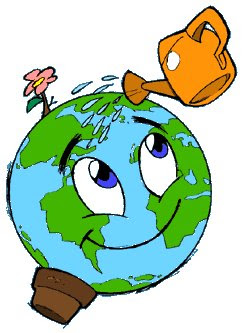 PROJETO PEDAGÓGICO 2019/2020SETEMBRO22023Início Ano LetivoReunião de PaisInício do OutonoOUTUBRO1491631Dia Mundial da MúsicaDia Internacional do IdosoDia Mundial do AnimalDia Mundial dos CorreiosDia Mundial da AlimentaçãoPão por DeusNOVEMBRO1112023Dia de todos os SantosS. MartinhoDia Nacional do PijamaDia dos Direitos Internacionais da CriançaDia Nacional da Floresta AutóctoneDEZEMBRO11132225Dia Internacional das MontanhasFesta de NatalInício do InvernoNatalJANEIRO161524Dia Mundial da Paz Dia de Reis Dia Mundial do CompositorReunião de PaisFEVEREIRO142125Dia da AmizadeDesfile CarnavalCarnavalMARÇO8192021222627Dia Internacional da Mulher Dia de S. José / Pai Início PrimaveraDia Mundial da Poesia e da ÁrvoreDia Mundial da Água Dia do livro portuguêsDia Mundial do TeatroABRIL2121822232529Dia Internacional do Livro InfantilPáscoaDia Mundial dos Monumentos e Sítios Dia Internacional da Terra Dia Mundial do LivroDia da Liberdade Dia Mundial da DançaMAIO1315182224Dia do Trabalhador Dia da Mãe Dia Mundial da Família Dia Internacional dos Museus Dia Internacional da BiodiversidadeDia Europeu dos Parques NaturaisJUNHO1581013202226Dia Mundial da CriançaDia Mundial do AmbienteDia Mundial dos OceanosDia de Portugal, de Camões e das Comunidades Portuguesas Dia de Santo AntónioInício VerãoFesta de Final do Ano Reunião de PaisJULHO6 a 30/07Colónias de Verão no colégio e no exterior